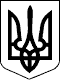 ВИШГОРОДСЬКА МІСЬКА РАДА КИЇВСЬКОЇ ОБЛАСТІП’ята сесія VІІI скликанняР І Ш Е Н Н Я  28 січня 2021 року 								№ 5/33Про внесення змін до рішення Вишгородської міської ради №4/11 від 29.12.2020 р.Відповідно до ст. ст. 25, 26, 59, 60 Закону України  «Про місцеве самоврядування в Україні», рішення Вишгородської районної ради Київської області від 22 грудня 2020 року №35-03-VIII «Про безоплатну передачу юридичних осіб та майна спільної комунальної власності територіальних громад сіл, селища, міста Вишгородського району у комунальну власність територіальної громади Вишгородської міської ради», міська рада ВИРІШИЛА:Внести зміни до пп 5.3. та 5.5 п. 5 рішення Вишгородської міської ради № 4/11 від 29.12.2020 року «Про прийняття у комунальну власність Вишгородської міської ради зі спільної комунальної власності територіальних громад сіл, селищ, міста Вишгородського району Київської області закладів освіти» та викласти в наступній редакції:Вишгородська спеціальна загальноосвітня школа «Надія» Вишгородської міської ради Київської області (код ЄДРПОУ 24220924);Навчально-виховний комплекс «Вишгородська міська гімназія «Інтелект» - загальноосвітня школа І ступеня» Вишгородської міської ради Київської області (код ЄДРПОУ 20579479).Внести зміни до додатків п. 6 рішення Вишгородської міської ради № 4/11 від 29.12.2020 року «Про прийняття у комунальну власність Вишгородської міської ради зі спільної комунальної власності територіальних громад сіл, селищ, міста Вишгородського району Київської області закладів освіти» шляхом приведення у відповідність найменувань юридичних осіб у статутах (додаток), виклавши їх в наступній редакції:Вишгородська спеціальна загальноосвітня школа «Надія» Вишгородської міської ради Київської області;Навчально-виховного комплексу «Вишгородська міська гімназія «Інтелект»- загальноосвітня школа І ступеня» Вишгородської міської ради Київської області;Хотянівська загальноосвітня школа  І-ІІ ступенів Вишгородської міської ради.В іншій частині рішення Вишгородської міської ради №4/11 від 29.12.2020 року залишити без змін.4. Контроль за даним рішенням покласти на постійну комісію з питань комунального господарства, благоустрою міста.Міський голова 						Олексій МОМОТ